INDIVIDUAL COMPETITIONTEAM COMPETITION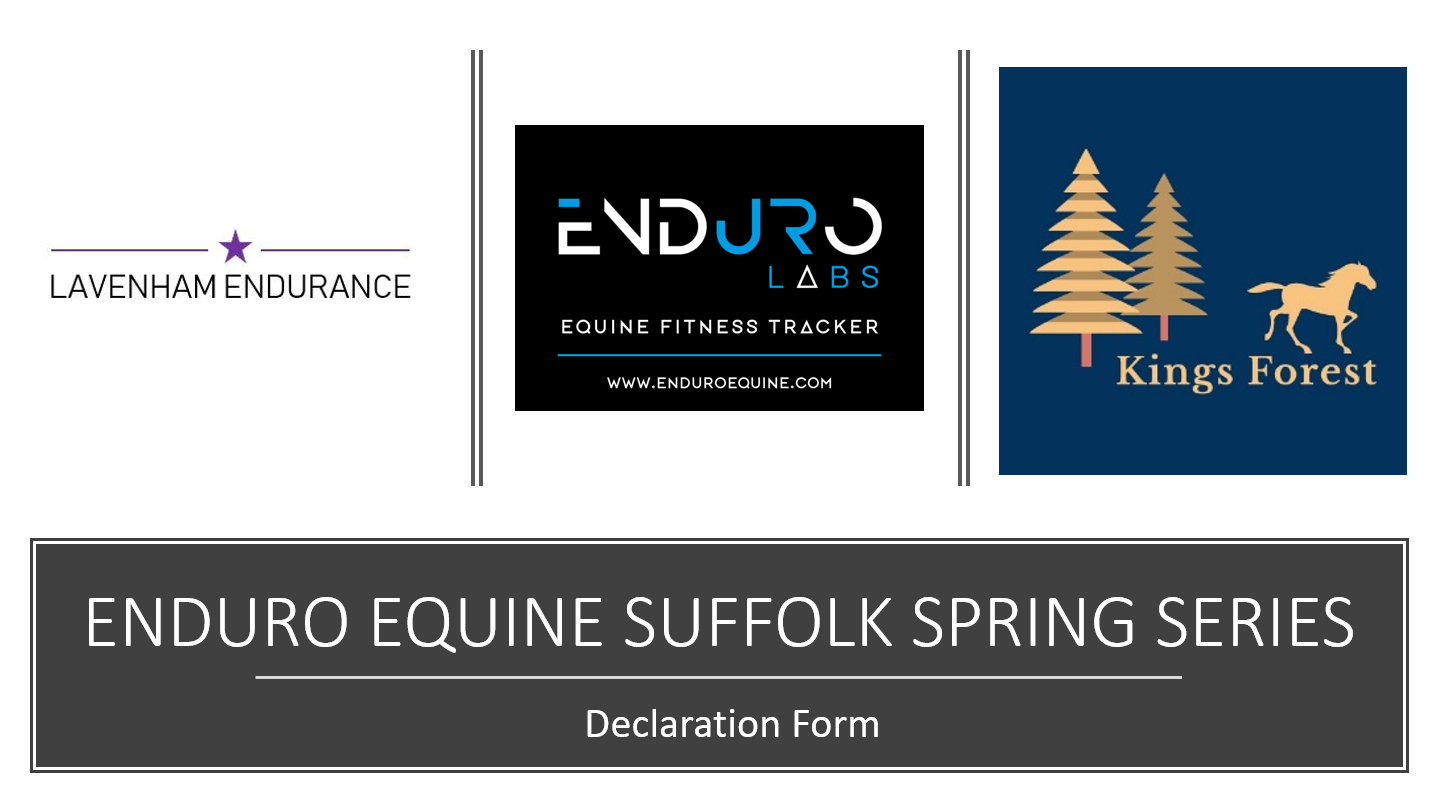 Rider NameHorse NameTEAM NAMENovice CombinationRider NameNovice CombinationHorse NameOpen CombinationRider NameOpen CombinationHorse NameAdvanced CombinationRider NameAdvanced CombinationHorse NameWild Card CombinationRider NameWild Card CombinationHorse Name